EXECUTIVE COMMITTEE OF
  THE MULTILATERAL FUND FOR THE
  IMPLEMENTATION OF THE MONTREAL PROTOCOL
Seventy- eighth MeetingMontreal, 4-7 April 2017 CorrigendumDRAFT PROCEDURES FOR ARTICLE 5 COUNTRIES THAT HAVE HFC CONSUMPTION BASELINE YEARS FROM 2020 TO 2022 IN ACCESSING ADDITIONAL CONTRIBUTIONS FOR ENABLING ACTIVITIESThis document is being issued to:In Table 1, replace 17 with 16 under column “Number of countries” and 3,613,350 with 3,400,800 under column “Total” in row “>90.0 < 1,150.”In Table 1, replace 18,377,400 with 18,164,850 in row “Total” and in paragraph 13.Replace US $8,622,600 with US $8,835,150 in paragraphs 13 and 16.UNITED
NATIONSUNITED
NATIONSEP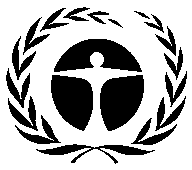 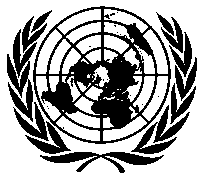 United NationsEnvironmentProgrammeDistr.GENERALUNEP/OzL.Pro/ExCom/78/10/Corr.13 April 2017ORIGINAL: ENGLISH